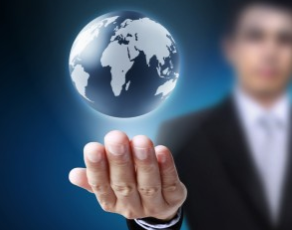 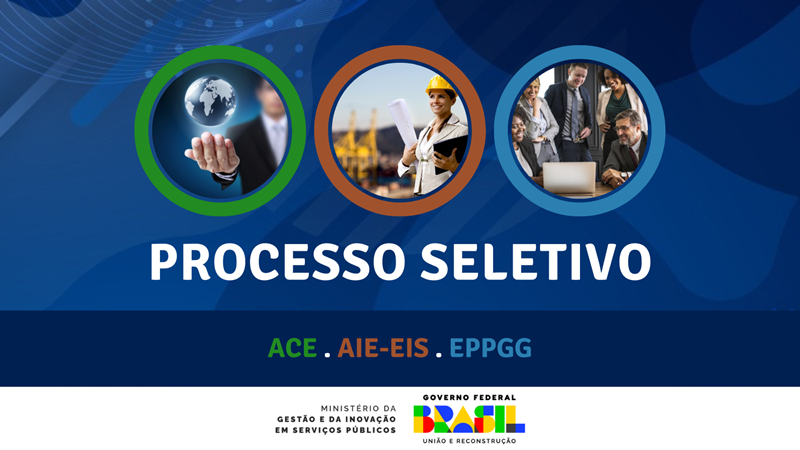 ÓRGÃO SOLICITANTEUNIDADE DE EXERCÍCIO SOLICITANTE*CONTEXTUALIZAÇÃO*Informe breve contexto sobre a unidade de exercício, principais desafios etc.INFORME O NOME DO PROJETO OU DA POLÍTICA PÚBLICA ESTRATÉGICA DA SECRETARIA OU DO DEPARTAMENTO EM QUE HAVERÁ PARTICIPAÇÃO DA SERVIDORA OU DO SERVIDOR*CARGO COMISSIONADORESPONSÁVEL POR RECEBER AS CANDIDATURASINFORMAÇÕES QUALITATIVASCARREIRA MODALIDADE DE TRABALHOIDIOMASEXPERIÊNCIA PRÉVIA COM COORDENAÇÃO DE EQUIPES?FORMAÇÃO ACADÊMICAPRINCIPAIS REQUISITOS DESEJADOS (FORMAÇÃO ACADÊMICA, EXPERIÊNCIA PROFISSIONAL, COMPETÊNCIAS TÉCNICAS OU COMPORTAMENTAIS)ÁREAS DE ATUAÇÃO (Marque até cinco opções)*:POLÍTICAS PÚBLICAS EM QUE A SERVIDORA OU O SERVIDOR IRÁ TRABALHAR (Marque até cinco opções)*:PACTUAÇÃO DE RESULTADOSRESULTADOS ESTRATÉGICOS DA UNIDADE*ATENÇÃO!Inclua no mínimo três e no máximo cinco Entregas ou Resultados mais relevantes da unidade nos próximos 2 anos em que haverá contribuição da servidora ou do servidor. Descreva apenas Entregas ou Resultados.Não inclua atribuições ou atividades de rotina.Não utilize termos como participação em reuniões, elaboração de relatórios, notas técnicas ou pareceres. A Entrega ou o Resultado deve ser registrado uma única vez, informando a data prevista para a sua conclusão completa. Confira aqui o vídeo com dicas para elaborar Entregas e Resultados consistentes. Órgão/Entidade:Secretaria/Departamento:Unidade:Cidade/UF:Nome do Cargo:Não se aplicaSigla e Nível do Cargo:Quais critérios de diversidade serão considerados na seleção para o cargo?Quais critérios de diversidade serão considerados na seleção para o cargo?Não se aplicaPrioridade para mulheresPrioridade para pessoas negrasPrioridade para pessoas indígenasPrioridade para pessoas com deficiênciaFlexibilidade de horário para pessoas responsáveis por criançasNome:Cargo:E-mail:Analista de Comércio Exterior – ACEAnalista de Infraestrutura – AIEEspecialista em Infraestrutura Sênior – EISEspecialista em Políticas Públicas e Gestão Governamental - EPPGGPresencialHíbridoTeletrabalho integralNão se aplicaSim NãoGraduaçãoEspecializaçãoMestradoDoutoradoPós-Doutorado Articulação institucional  Assessoria a dirigentes  Assessoria de comunicação  Assessoria internacional  Assessoria jurídica  Assessoria parlamentar ou de assuntos federativos Assessoria técnica e administrativa  Atração de investimentos  Contratos, compras e aquisições  Controle interno  Convênios e parcerias  Corregedoria  Defesa da concorrência  Direção  Elaboração de estudos técnicos  Execução de ações, planos e projetos  Formulação de atos normativos  Formulação de políticas públicas  Gestão da informação e do conhecimento  Gestão de pessoas  Gestão de processos  Gestão de projetos  Governança e gestão de riscos  Implementação de políticas públicas  Inovação e desburocratização  Monitoramento e avaliação  Ouvidoria ou SAC  Pesquisa, análise de dados e produção de informações  Planejamento estratégico  Planejamento, orçamento e finanças  Regulação  Tecnologia da informaçãoOutra (especificar)Agricultura FamiliarAgropecuáriaDesenvolvimento SocialAviação CivilCiência, Tecnologia e InovaçãoCombustíveisComércio ExteriorComunicaçõesConservação e Uso Sustentável da BiodiversidadeCulturaDefesa AgropecuáriaDefesa NacionalDesenvolvimento Regional e TerritorialDireitos da JuventudeDireitos de Crianças e AdolescentesDireitos de Pessoas com DeficiênciaDireitos dos Povos IndígenasDireitos HumanosEconomia SolidáriaEducaçãoEnergia ElétricaEsporteGeologia, Mineração e Transformação MineralGestão de Riscos e de DesastresGestão Governamental Igualdade Racial Indústria, Comércio e ServiçosJustiça e Segurança PúblicaMobilidade Urbana e TrânsitoMoradiaMudança do ClimaOceanos, Zona Costeira e AntárticaPesca e AquiculturaPetróleo e GásPlanejamento UrbanoPolítica Econômica e Sistema Financeiro Política EspacialPolítica NuclearPolíticas para as MulheresPrevidência SocialPresidência da RepúblicaQualidade AmbientalRecursos HídricosReforma Agrária e Governança FundiáriaRelações ExterioresSaneamento BásicoSaúdeSegurança Alimentar e NutricionalSimplificação da Vida da Empresa e do CidadãoTrabalhoTransporte AquaviárioTransporte TerrestreTurismoRESULTADOS OU ENTREGASPRAZOPAPEL  Assessoria  Avaliação Coordenação  Direção Execução Formulação Gestão   Monitoramento Revisão Assessoria  Avaliação Coordenação  Direção Execução Formulação Gestão   Monitoramento Revisão Assessoria  Avaliação Coordenação  Direção Execução Formulação Gestão   Monitoramento Revisão Assessoria  Avaliação Coordenação  Direção Execução Formulação Gestão   Monitoramento Revisão Assessoria  Avaliação Coordenação  Direção Execução Formulação Gestão   Monitoramento Revisão